Associated Students of Western Washington University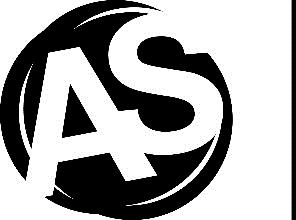 Ethnic Student CenterOffice Assistant Support Staff About the PositionThe ESC Office Assistants primarily support the administrative functions of the office by providing receptionist and clerical duties. Each assistant is to support the center by: being the first contact for anyone coming in the ESC, scheduling meetings, communicating with staff members, and working on clerical assignments.About the DepartmentThe ESC is a community that supports historically underrepresented ethnic students and allies by providing a social atmosphere and inclusive environment where we engage in identity exploration and strive for cultural awareness and academic excellenceTerms of PositionThis is a three quarter position. This position begins the Monday two weeks before the start of classes fall quarter and ends the Friday of finals week the following spring quarter. This position works an average of 10 hours per week. The position holder may work more some weeks and less other weeks depending on the office’s needs. The position holder is neither required nor expected to work during intersession, winter break or spring break.AS Employment QualificationsMaintain a minimum credit load throughout term of position of 6 credits for undergraduates and 4 credits for graduates.Maintain a minimum of a 2.00 cumulative grade point average.Ability to complete the entire term of the position.Preferred QualificationsPossess communication skills which include the ability to communicate with people of diverse opinions and backgrounds.Basic clerical and office skills.Good spelling and grammar skills.Pleasant telephone manner.Basic computer skills including word processing and e-mail.Ability to maintain a professional attitude in all aspects of office operation and client services.Ability to perform duties with supervision, as team member, and independently.Knowledge of the Associated Students offices and resources.Ability to balance school, work and personal commitments.AS Employment ResponsibilitiesServe the membership of the Associated Students in a professional and ethical manner by:Being familiar with and upholding the AS Charter, all WWU policies, and all AS policies including the Employment Policy, Code of Conduct, and Program Standards.Being knowledgeable of the AS organization and its general operations.Follow all AS Polices and By-lawsEnsure the continuity and legacy of this position by:Working with supervisor and Personnel Director to revise and update position job description.Developing and maintaining a legacy document as required by the AS Employment Policy.Ethnic Student Center ResponsibilitiesMaintain professionalism in the ESC by:Attending all ESC staff meetings as scheduled.Establishing and maintaining an effective working relationship with all ESC staff and ESC club membersStaying informed on all ESC events and programming to provide support and act as a resource when needed.Communicating to the ESC Staff about support needsFulfilling other projects as assigned by:Maintaining an end of the year guide for your position to help advance employee next yearPosition ResponsibilitiesProvide support for the ESC day to day functions by:Stay informed on ESC activities and serve as resource to the front desk and provide services when necessaryAnswer phones and serve as a receptionist for the ESCWord process, type, copy, file and distribute materials as directedBe first contact with individuals requesting resources at the ESCProvide communication and calendar support for ESC staff by schedulingmeetings and giving contact information on a timely mannerPerform other duties as assigned by the ESC Program CoordinatorWage	Starting hourly rate of $13.60.Reportage	This position reports directly to the ESC Club Advising Coordinator.This job description is subject to change in accordance with the AS Employment Policy. The Associated Students is an Equal Opportunity Employer.Revised January 2nd 2015 by motion ASB-15-W-3